Publicado en  el 06/03/2015 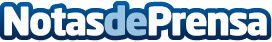 Carolina Marín se cita con la coreana Sung en los cuartos de final del All EnglandDatos de contacto:Nota de prensa publicada en: https://www.notasdeprensa.es/carolina-marin-se-cita-con-la-coreana-sung-en_1 Categorias: Otros deportes http://www.notasdeprensa.es